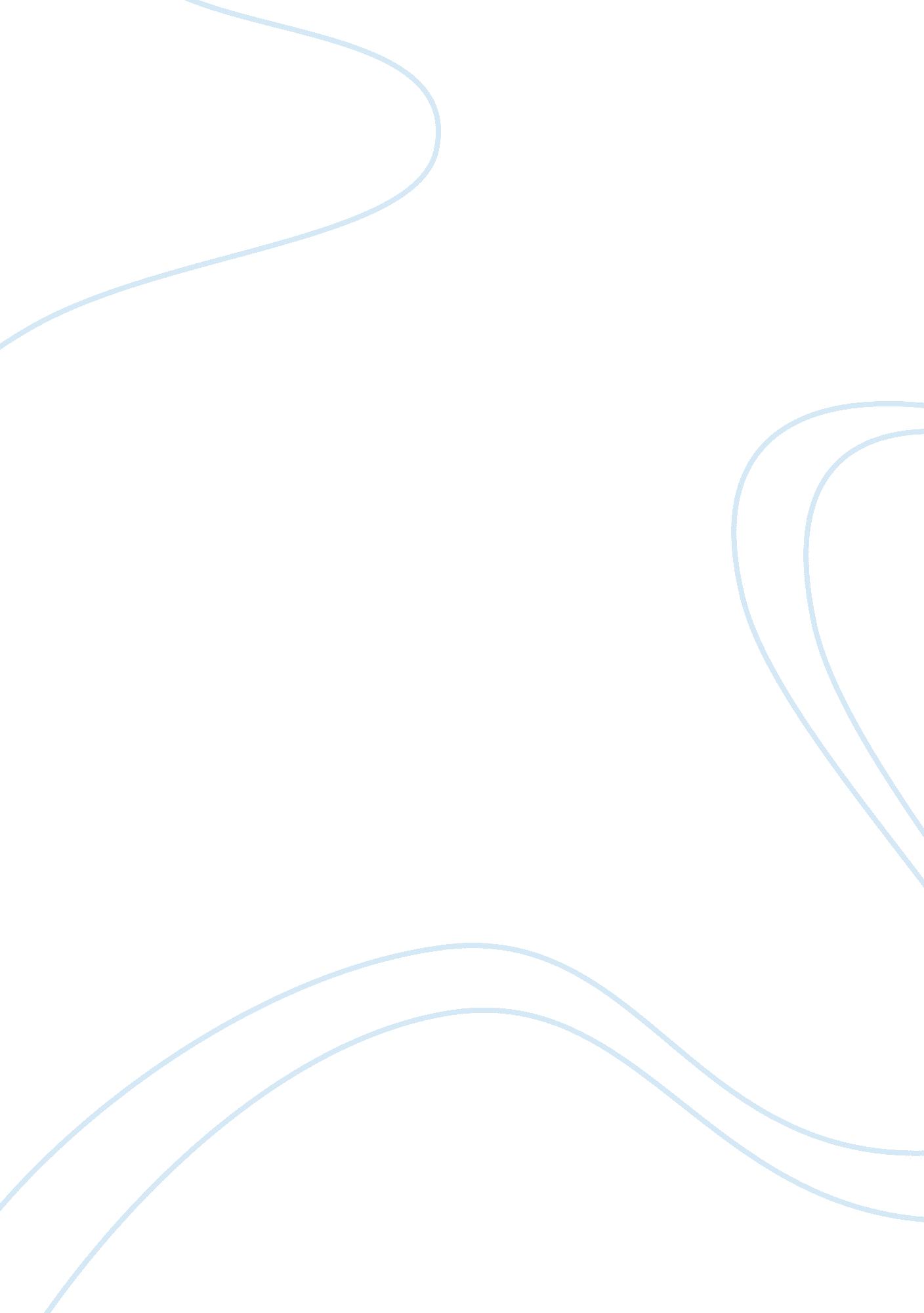 The effect of us military aid on political conflictPolitics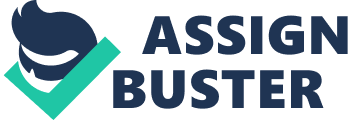 I have got to witness more attention being given to equipment and machines that the military has to their disposal over and above the people who use the equipment and suffer consequences and loss of wars. For instance, the war veterans, victims and their families are accorded least of attention despite the emotional turmoil and suffering that they undergo in their course of action and service. Instead, they are neglected and given least of attention which is not a good reverence and show to the people who get to push the nation’s military agenda in other countries and places (Ward, 2014). In brief, the politics of information may hinder the organization and society by extension from realizing and appreciating the things that truly matter in their simplest and most ordinary sense. 